APPLICATION FORM FOR JOINT CENTRALIZED ADMISSION TEST EXAMINATION (VPCE COMPONENT)sTick the relevant box:	MS Surgery & Allied Specialties			MD Medicine& Allied Specialties        	MDS Dental Surgery & Allied SpecialtiesApplicant’s Personal Information1. Full Name (First, Middle, Last)2. Father’s Name (First, Middle, Last)3. CNIC. No.Fee DetailsAmount PKR: ______________ Bank Challan No. /Pay Order No.:_________________Date: _______________________Branch/Bank: ____________________________________JCAT Examination Roll No.: _______________ Obtain Marks: ________________________Contact No.: ________________   Email Address: __________________________________(Signature of Applicant)Note:	Attached a copy (download from website) of JCAT written result reflecting 	your roll no. and marks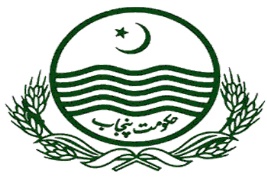 Specialized Healthcare and Medical Education Department, Government of the Punjab